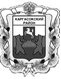 МУНИЦИПАЛЬНОЕ ОБРАЗОВАНИЕ «Каргасокский район»ТОМСКАЯ ОБЛАСТЬДУМА КАРГАСОКСКОГО РАЙОНАВ соответствии со ст.55 Регламента Думы Каргасокского района            РЕШИЛА:Глава Каргасокского района							 А.П. Ащеулов                                                                         			        Приложение к решению Думы Каргасокского района            от 29.08.2023 № 210Печать   Думы Каргасокского районаПодписи двух членов счетной комиссии______________________________ИЗБИРАТЕЛЬНЫЙ БЮЛЛЕТЕНЬДля тайного голосования по избранию Председателя Думы Каргасокского района29 августа 2023 годаРазъяснение порядка заполнения избирательного бюллетеняГолосование проводится путем нанесения депутатом в бюллетене любого знака в квадрате, относящемся к тому из вариантов, в отношении которого сделан выбор.Избирательный бюллетень, в котором любой знак проставлен более чем в ОДНОМ квадрате, либо не проставлен ни в одном квадрате, считается недействительным.Избирательный бюллетень, не заверенный печатью Думы Каргасокского района и подписями членов счетной комиссии, признается бюллетенем, не установленной формы, и при подсчете голосов не учитывается.РЕШЕНИЕРЕШЕНИЕРЕШЕНИЕ 29.08.2023                    № 210с. Каргасокс. КаргасокОб утверждении формы избирательного бюллетеня для тайного голосования по избранию Председателя Думы Каргасокского районашестого созыва           1. Утвердить форму избирательного бюллетеня для тайного голосования по избранию Председателя Думы Каргасокского района шестого созыва согласно приложению к настоящему решению.Заместитель Председателя Думы Каргасокского района                                                                                   И.Н. Бачиш Фамилия, имя, отчествокандидатаЗАПРОТИВВОЗДЕРЖАЛСЯ